DANH MỤC HỒ SƠ TUYỂN SINHCỘNG HÒA XÃ HỘI CHỦ NGHĨA VIỆT NAMĐộc lập – Tự do – Hạnh phúc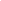 PHIẾU ĐĂNG KÝ DỰ TUYỂN TRÌNH ĐỘ TIẾN SĨ  I. THÔNG TIN CÁ NHÂNHọ và tên khai sinh:	Sinh ngày……..tháng …….năm ………Nơi sinh: 	Nơi công tác hiện nay:	Chức vụ, nghề nghiệp: 	Số điện thoại: ………………E-mail: 	Địa chỉ liên lạc: 	Dân tộc: 	Tôn giáo: 	CCCD : 	Ngày cấp : 	Nơi cấp :	Sau khi nghiên cứu thông báo tuyển sinh năm 20…. của Trường Đại học Kinh tế - Luật. Tôi đăng ký dự tuyển trình độ tiến sĩ tại Trường Đại học Kinh tế - Luật năm 20	Ngành đăng ký dự tuyển: 	Tên đề tài:		II. QUÁ TRÌNH ĐÀO TẠO1. Tốt nghiệp đại học (Chính quy, Chuyên tu, Tại chức, Mở rộng): 	Thời gian đào tạo: từ ………. …….đến ……………..Trường tốt nghiệp: 	Ngành học: 	Xếp hạng tốt nghiệp (Xuất sắc, Giỏi, Khá, Trung bình khá, Trung bình): 	2. Tốt nghiệp thạc sĩHọc cao học từ: …………….đến ……………………tại	Ngành: 	Ngày và nơi bảo vệ tốt nghiệp:	3. Trình độ ngoại ngữ theo quy định4. Kết quả nghiên cứu khoa học: Đề tài nghiên cứu khoa học, bài báo khoa học, tham luận khoa họcIII. THÔNG TIN VỀ THƯ GIỚI THIỆU CỦA NHÀ KHOA HỌCGIỚI THIỆU CỦA NHÀ KHOA HỌC THỨ NHẤTTên là:	Tiến sĩ năm: …………… Giáo sư năm:……………Phó Giáo sư năm:	Chuyên ngành: 	Cơ quan công tác: 	Số điện thoại: ……………………Email: 	GIỚI THIỆU CỦA NHÀ KHOA HỌC THỨ HAITên là:	Tiến sĩ năm: …………… Giáo sư năm:……………Phó Giáo sư năm:	Chuyên ngành: 	Cơ quan công tác: 	Số điện thoại: ……………………Email: 	IV. THÔNG TIN VỀ GIẤY ĐỒNG Ý HƯỚNG DẪN NGHIÊN CỨU SINHTên: 	Học hàm, học vị: 	Chuyên ngành đào tạo: 	Hiện công tác: 	Địa chỉ liên hệ: 	Điện thoại:	Email: 	Tôi có nguyện vọng đăng ký dự tuyển các ngành tuyển sinh nêu trên và tôi xác nhận những thông tin trong đơn này là chính xác. Ngoài ra, tôi cũng đính kèm những giấy tờ để chứng minh cho bằng cấp của tôi. Tôi hiểu rằng Nhà trường có quyền thay đổi quyết định về việc xét tuyển của tôi nếu tôi cung cấp thông tin không chính xác hoặc không đầy đủ.CỘNG HÒA XÃ HỘI CHỦ NGHĨA VIỆT NAMĐộc lập – Tự do – Hạnh phúc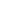 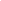        LÝ LỊCH KHOA HỌC1. Bản thân (Thông tin bắt buộc)Họ và tên khai sinh: 	Sinh ngày……..tháng …….năm ………Nơi sinh: 	Nơi công tác hiện nay: 	Chức vụ, nghề nghiệp: 	Số điện thoại: ………………E-mail: 	Địa chỉ liên lạc: 	Dân tộc: 	Tôn giáo: 	CCCD : 	Ngày cấp : 	Nơi cấp :	2. Quá trình đào tạo:2.1. Đại học loại hình đào tạo (Chính quy, Chuyên tu, Tại chức, Mở rộng): 	Dài hạn:…………Ngắn hạn: …………Thời gian đào tạo: từ ………. …….đến ……………..Trường tốt nghiệp: 	Ngành học: 	Xếp hạng tốt nghiệp (Xuất sắc, Giỏi, Khá, Trung bình khá, Trung bình):	2.2. Sau đại học Học cao học từ: …………….đến ……………………tại	Ngành:	Ngày và nơi bảo vệ tốt nghiệp:	3. Trình độ ngoại ngữ 			4. Quá trình làm việc của bản thân (từ khi học Đại học đến nay)5. Kết quả nghiên cứu khoa học: Đề tài nghiên cứu khoa học, bài báo khoa học, tham luận khoa học ( Minh chứng kèm theo) 			Tôi xin cam đoan những lời khai trong lý lịch này là đúng sự thật, nếu có điều gì sai trái tôi xin chịu trách nhiệm trước pháp luật.CỘNG HÒA XÃ HỘI CHỦ NGHĨA VIỆT NAMĐộc lập – Tự do – Hạnh phúc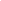 THƯ GIỚI THIỆU CỦA NHÀ KHOA HỌCTôi tên là:	Tiến sĩ năm: …………… Giáo sư năm:……………Phó Giáo sư năm:	Chuyên ngành:	Cơ quan công tác:	Số điện thoại: ……………………Email:	Tôi có nhận xét về anh(chị): …………….. ………………………như sau:1. Phẩm chất đạo đức, đặc biệt đạo đức nghề nghiệp; 	2. Năng lực chuyên môn;	3. Khả năng nghiên cứu;	4. Khả năng làm việc theo nhóm;	5.  Điểm mạnh và điểm yếu của người dự tuyển;	6. Triển vọng phát triển về chuyên môn;	7. Những nhận xét khác và mức độ ủng hộ, giới thiệu Người dự tuyển dự tuyển nghiên cứu sinh.CỘNG HÒA XÃ HỘI CHỦ NGHĨA VIỆT NAMĐộc lập – Tự do – Hạnh phúc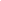 GIẤY ĐỒNG Ý HƯỚNG DẪN NGHIÊN CỨU SINHKính gửi: Hội đồng tuyển sinh sau đại học, Trường Đại học Kinh tế - LuậtTôi tên: 	Học hàm, học vị: 	Chuyên ngành đào tạo: 	Hiện công tác: 	Địa chỉ liên hệ: 	Điện thoại:	Email: 	Đồng ý hướng dẫn cho người dự tuyển nghiên cứu sinhHọ và tên người dự tuyển: 		Trình độ học vấn: 	Dự tuyển chuyên ngành: 	Đề tài dự tuyển NCS: 	ĐẠI HỌC QUỐC GIA TP. HỒ CHÍ MINHTRƯỜNG ĐẠI HỌC KINH TẾ - LUẬT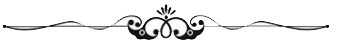 ĐỀ CƯƠNG DỰ TUYỂN TRÌNH ĐỘ TIẾN SĨTên đề tài: 	Người dự tuyển: Nguyễn Văn ANgười hướng dẫn: Nguyễn Văn BTHÀNH PHỐ HỒ CHÍ MINH NĂM 2023ĐỀ CƯƠNG NGHIÊN CỨU CỦA NGƯỜI DỰ TUYỂNNGHIÊN CỨU SINH(Nộp 4 bản)TÊN ĐỀ TÀILựa chọn và đặt tên cho vấn đề dự định nghiên cứu. Tên đề tài cần ngắn gọn, thể hiện được mục tiêu và nội dung chính của nghiên cứu dự định thực hiện.1. TÍNH CẤP THIẾT CỦA VIỆC NGHIÊN CỨUTrình bày sự cần thiết và lý do lựa chọn vấn đề nghiên cứu cả về mặt lý luận và thực tiễn.2. TỔNG QUAN NGHIÊN CỨU Nêu khái quát các các công trình nghiên cứu trong và ngoài nước có liên quan đến đề tài; Xác định được khoảng trống nghiên cứu và hướng nghiên cứu của đề tài.3. MỤC TIÊU NGHIÊN CỨUNêu các mục tiêu cần đạt được trong nghiên cứu của đề tài.4. CÂU HỎI NGHIÊN CỨUCác câu hỏi nghiên cứu chính phải gắn tính cấp cấp thiết, mục tiêu của đề tài.5. ĐỐI TƯỢNG VÀ PHẠM VI NGHIÊN CỨUNêu rõ đối tượng nghiên cứu của đề tài.Giới hạn phạm vi nghiên cứu của đề tài về nội dung, không gian và thời gian nghiên cứu.6. CƠ SỞ LÝ THUYẾT VÀ KHUNG PHÂN TÍCHNêu được cơ sở lý thuyết làm nền tảng cho việc nghiên cứu của đề tài.Nêu được khung phân tích dự kiến của đề tài/ Hoặc mô hình nghiên cứu dự kiến lựa chọn7. PHƯƠNG PHÁP NGHIÊN CỨU VÀ NGUỒN DỮ LIỆU NGHIÊN CỨUĐề xuất dự kiến các phương pháp nghiên cứu để giải quyết cho từng nội dung và mục tiêu cụ thể của đề tài.Nêu rõ nguồn dữ liệu của đề tài là thứ cấp hay sơ cấp, nguồn số liệu lấy từ nguồn nào?  Tính khả thi về mặt số liệu8. ĐIỂM MỚI KHOA HỌC DỰ KIẾN CỦA ĐỀ TÀINêu các điểm mới dự kiến của luận án9. BỐ CỤC DỰ KIẾN CỦA ĐỀ TÀINêu chi tiết chương, mục dự kiến của đề tài.10. DANH MỤC TÀI LIỆU THAM KHẢOSắp xếp theo đúng quy định.11. KẾT QUẢ NGHIÊN CỨU BƯỚC ĐẦU CỦA NGƯỜI DỰ TUYỂN LIÊN QUAN ĐẾN ĐỀ TÀI NGHIÊN CỨU Các đề tài, bài báo, tham luận của người dự tuyển đã được công bố liên quan đến đề tài nghiên cứu.12. ĐỀ XUẤT NGƯỜI  HƯỚNG DẪN KHOA HỌC	TTDanh mục hồ sơ xét tuyểnGhi chúGiấy đăng ký xét tuyển nghiên cứu sinh năm 20231 bảnBằng đại học kèm bảng điểmCông chứngBằng thạc sĩ kèm bảng điểmCông chứngBằng cấp, chứng chỉ ngoại ngữCông chứngLý lịch khoa họcCó xác nhậnĐề cương dự tuyển (theo mẫu)4 bảnMinh chứng công trình nghiên cứu khoa học (bài báo, bài đăng kỷ yếu hội thảo khoa học: có trang bìa,  nội dung, trang mục lục có thông tin ISSN, ISBN)1 bảnGiấy đồng ý của cán bộ hướng dẫn khoa học kèm lý lịch khoa học và minh chứng khoa học của cán bộ hướng dẫn (nếu có)1 bảnThư giới thiệu của 02 nhà khoa học có cùng chuyên ngành đăng ký xét tuyển1 bảnCăn cước công dânCông chứng(*) Người dự tuyển cam kết chịu trách nhiệm đối với hồ sơ khai báo trực tuyến trên hệ thống và nộp bản cứng sau khi trúng tuyển theo đúng quy định tuyển sinh trình độ thạc sĩ tại Trường Đại học Kinh tế - Luật.(*) Người dự tuyển cam kết chịu trách nhiệm đối với hồ sơ khai báo trực tuyến trên hệ thống và nộp bản cứng sau khi trúng tuyển theo đúng quy định tuyển sinh trình độ thạc sĩ tại Trường Đại học Kinh tế - Luật.(*) Người dự tuyển cam kết chịu trách nhiệm đối với hồ sơ khai báo trực tuyến trên hệ thống và nộp bản cứng sau khi trúng tuyển theo đúng quy định tuyển sinh trình độ thạc sĩ tại Trường Đại học Kinh tế - Luật.Ngày ……tháng ……năm …....Người đăng ký(Ký tên ghi rõ họ và tên)Thời gianVị trí công việcĐơn vịThành tích làm việcCơ quan/địa phương xác nhận(ký tên, đóng dấu)Ngày ……tháng …..   năm ……Người khai ký tênNgày ……tháng …..   năm ……Ký tênNgày ……tháng …..   năm ……Người hướng dẫn(Ký tên, ghi rõ họ và tên)ĐẠI HỌC QUỐC GIA TP. HCMTRƯỜNG ĐẠI HỌC KINH TẾ - LUẬT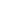 CỘNG HÒA XÃ HỘI CHỦ NGHĨA VIỆT NAMĐộc lập – Tự do – Hạnh phúc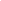 Người hướng dẫn khoa học đề xuất(Ký , ghi rõ họ tên, học hàm, học vị)…….ngày……tháng ….năm……..Người dự tuyển